ПЕРВИЧНАЯ ПРОФСОЮЗНАЯ ОРГАНИЗАЦИЯ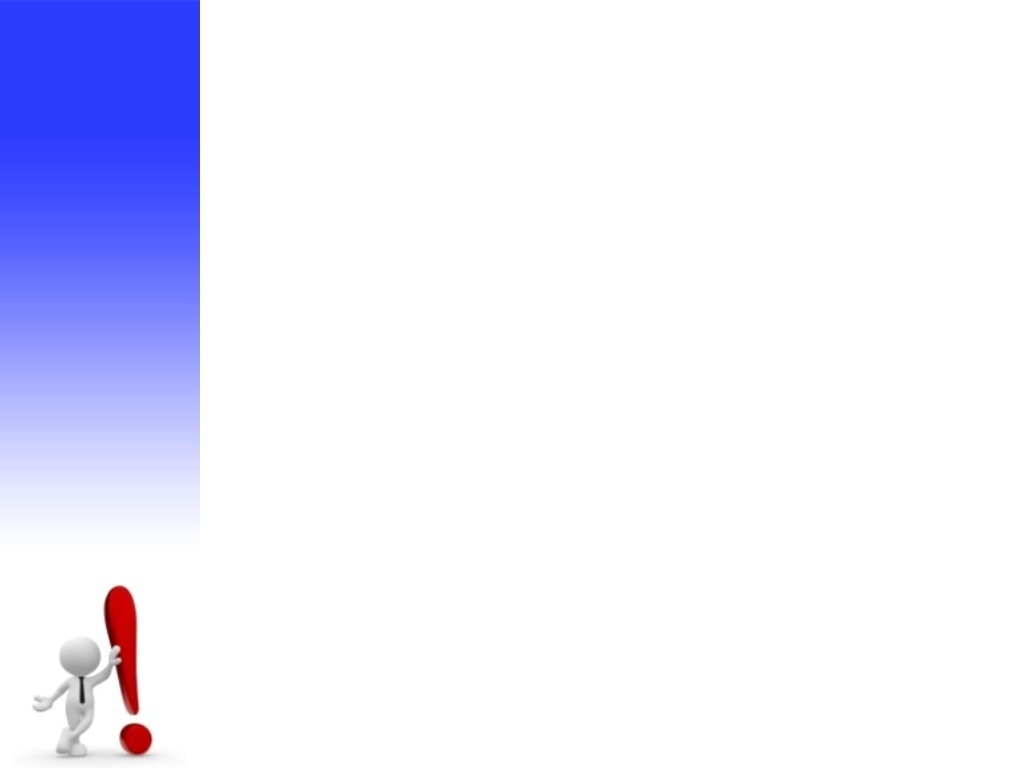 ЦЕНТРАЛЬНОЙ СТАНЦИИ СВЯЗИПЕРВИЧНАЯ ПРОФСОЮЗНАЯ ОРГАНИЗАЦИЯКРАСНОЯРСКОЙ  ДИРЕКЦИИ СВЯЗИВ процессе реформирования компании ОАО «РЖД» 1 апреля 2008 года была создана новая управленческая вертикаль - Центральная станция связи, в которую вошла и Красноярская дирекция связи. Возглавляет дирекцию - Стрельцов Сергей Алексеевич.16.05.2008 года создана профсоюзная организация Красноярской дирекции связи. В состав первичной профсоюзной организации Красноярской дирекции связи входят: аппарат Красноярской дирекции связи, Абаканский региональный центр связи РЦС-1, Красноярский региональный центр связи – РЦС-2. Количество членов профсоюза на 01 января 2017 года составляет 812 человек.За период существования нашей организации проведена большая работа по созданию различных стендов: установлена доска почета  «Ими гордится Красноярская дирекция связи» с размещением на ней наиболее отличившихся работников Дирекции, а также, в благодарность нашим ветеранам – бывшим работникам связи – доска почета «Спасибо Вам за мирное небо». Установлены информационные стенды для членов профсоюза на всех узловых станциях В  настоящее время в Красноярской дирекции связи действует  Молодежный Совет, который возглавляет Агадова Альбина Суреновна. Первичная профсоюзная организация активно помогает молодым инициаторам в реализации их идей и проектов.Обязанности председателей и профактива очень многогранны – безопасность движения поездов, охрана труда, правовая защита работников, выполнение обязательств коллективного договора, оздоровление работников и их детей, спортивные и культмассовые мероприятия. Председателями предпринимаются  действия по созданию уюта на рабочих местах, приобретаются товары для улучшения бытовых условий  в цехах.Результаты кропотливой деятельности профсоюзного комитета налицо: проводятся совместные праздники, мероприятия, спартакиады, конкурсы для работников связи с разных станций Красноярской дороги. В Красноярской дирекции связи создана команда волейболистов. Наша профсоюзная организация не только сама проводит мероприятия, но и участвует в узловых, дорожных конкурсах и соревнованиях. Делаем мы это все дружно, сообща, помогая друг другу во всем, независимо от расстояния.  У нашей профсоюзной организации даже девиз такой: «Когда мы вместе, тогда мы можем свернуть горы».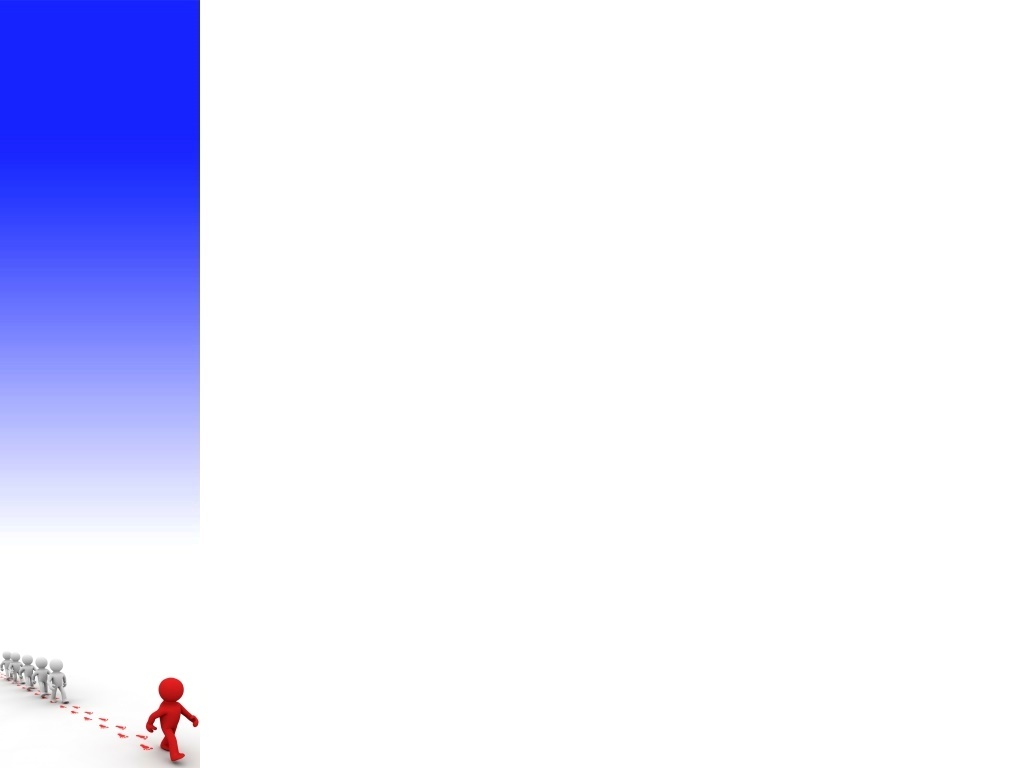 СОСТАВ ПРОФКОМАКРАСНОЯРКОЙ ДИРЕКЦИИ СВЯЗИТелефоны руководителей 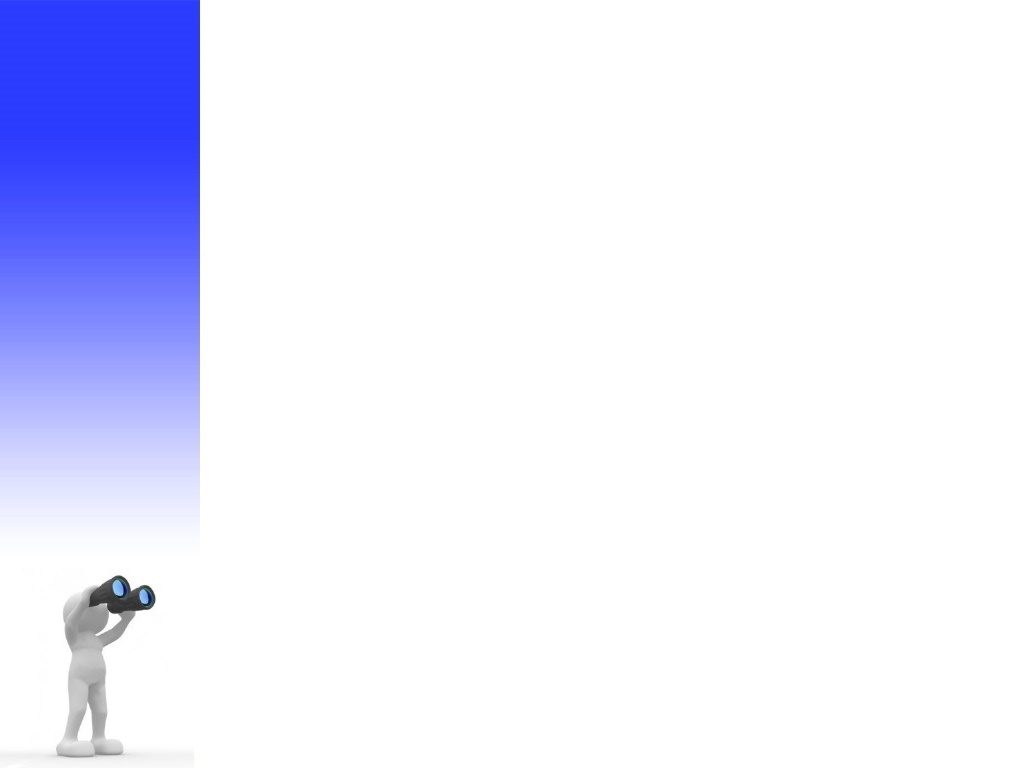 профсоюзной организации Центральной станции связиТелефоны руководителей дорпрофжел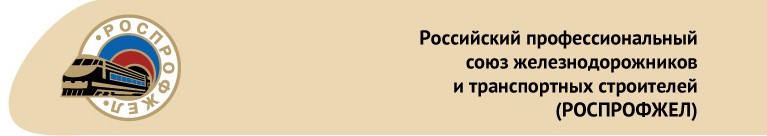 ПЕРВИЧНАЯ ПРОФСОЮЗНАЯ ОРГАНИЗАЦИЯКРАСНОЯРСКОЙ  ДИРЕКЦИИ СВЯЗИ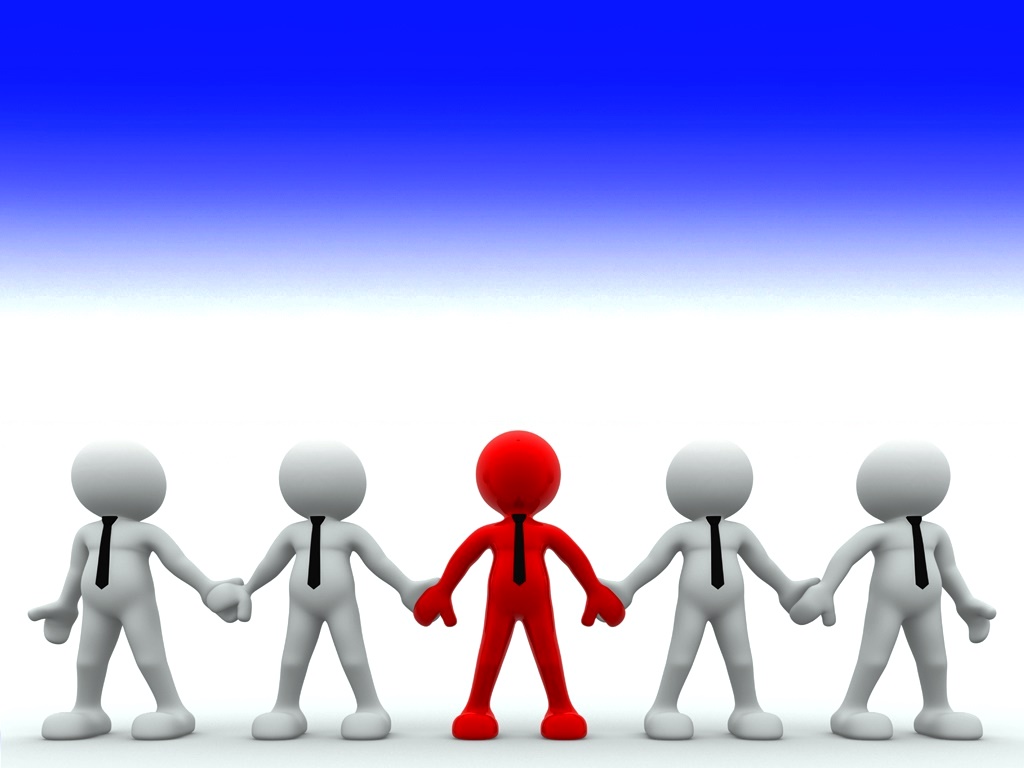 ПАМЯТКАЧЛЕНУ ПРОФСОЮЗНОЙ ОРГАНИЗАЦИИКРАСНОЯРСКОЙ ДИРЕКЦИИ СВЯЗИПРОФСОЮЗПРОФСОЮЗ - это ты,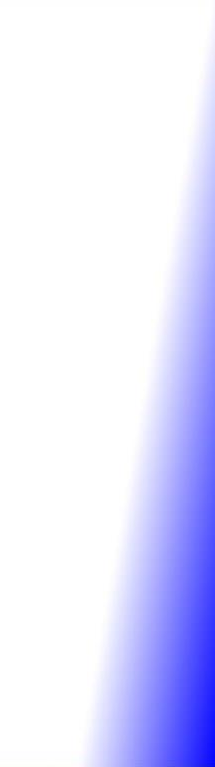 твоя активная позицияи  твои взносы!Ты платишь 1%от своей зарплатыв качестве профсоюзного взносаи тебе гарантированы: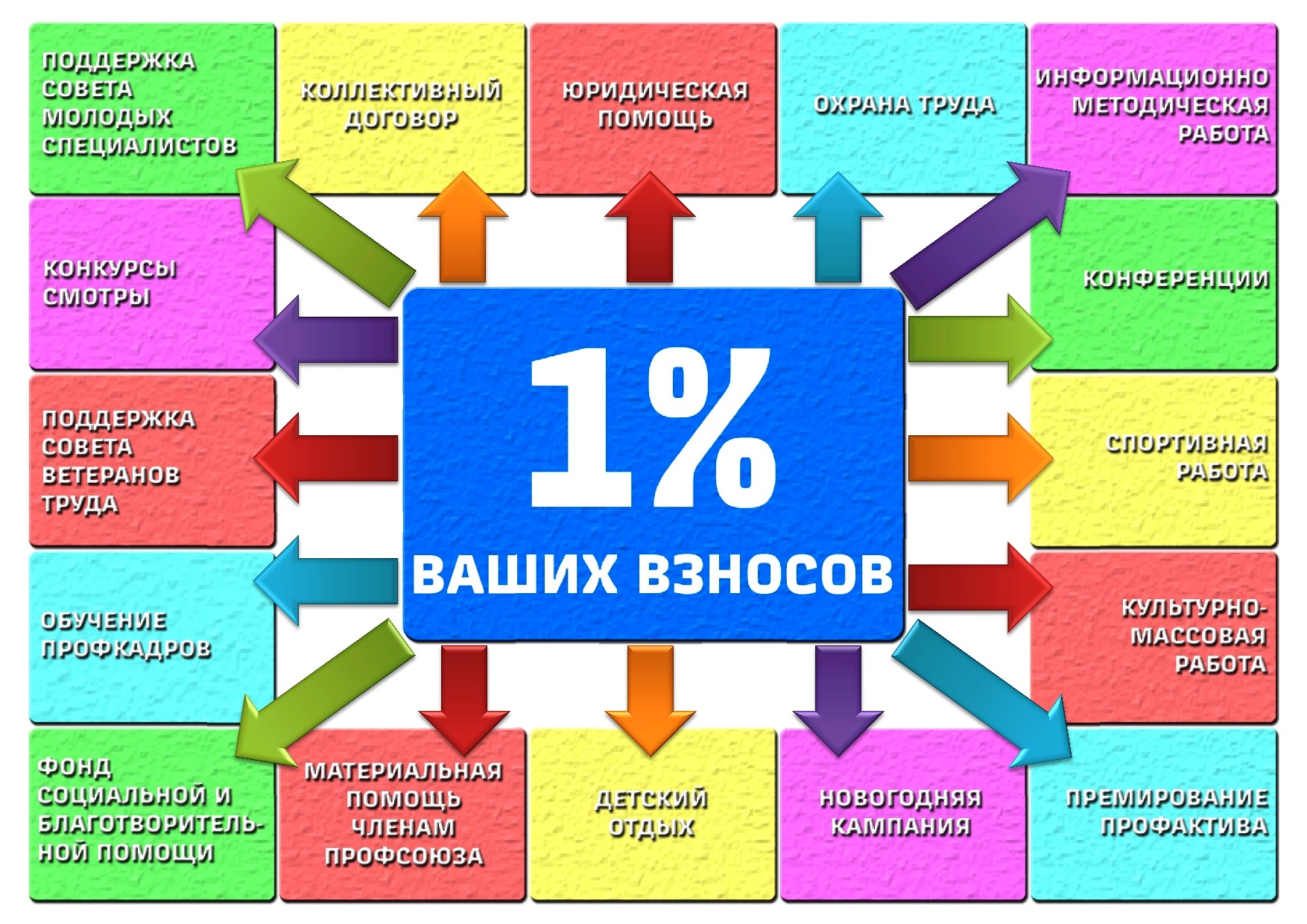 АбаканскИЙ региональнЫЙцентр связи РЦС-1профгруппорги РЦС-1Красноярский региональный центр связи РЦС-2профгруппорги РЦС-2Председатель ППО НСБогданова Татьяна Михайловна4-42-43Председатель ППО РЦС-1Сурова Ирина Николаевна5-45-60Председатель ППО РЦС-2Коробцева Ольга Станиславовна4-95-12Спортивная комиссияБулатников Павел Андреевич4-35-44Культурно-массовая комиссияВеселкова Любовь Дмитриевна5-37-03Комиссия по охране трудаРешетник Александр Владимирович4-35-27Спортивная комиссияВасильев Александр Вячеславович5-45-16Хозяйственная комиссияДолгова Ирина Владимировна5-45-27Культурно-массовая комиссияАгадова Альбина Суреновна7-05-35Председатель ППОГорностаевНиколай Викторович(0900) 2-65-23Заместитель председателя ППОМжельскийАлексей Анатольевич(0900) 2-27-06Председатель ДорпрофжелСкотников Юрий Александрович                      4-44-18Заместитель председателяШтронда Сергей Сергеевич4-44-19Заместитель председателяКовалев Анатолий Анатольевич5-33-14Главный специалистПарфенюк Дмитрий Юрьевич  7-11-65Главный специалистАндреечкина Татьяна Александровна4-48-52Главный инспекторпо правовым вопросамКошина Ольга Всеволодовна4-43-94Председатель ППО РЦС-1Сурова Ирина Николаевна5-45-60Абаканский узелВеселкова Любовь Дмитриевна 5-37-03Саянский узелМусатова Наталья Захаровна 2-21-32Аскизский узелТимофеев Василий Сергеевич 6-99-51Ужурский узелКустова Елена Петровна6-10-07Председатель ППО РЦС-2Коробцева Ольга Станиславовна 4-35-12Красноярский узелАгадова Альбина Суреновна7-05-35Ачинский узелВедерникова Елена Александровна6-44-45Боготольский узел Ридная Маргарита Александровна3-41-55Иланский узелКазимир Инна Александровна 2-35-16Уярский узел Козенко Татьяна Геннадьевна4-23-41Мариинский узел Лапин Александр Сергеевич3-02-51